Supplementary Table 1: A)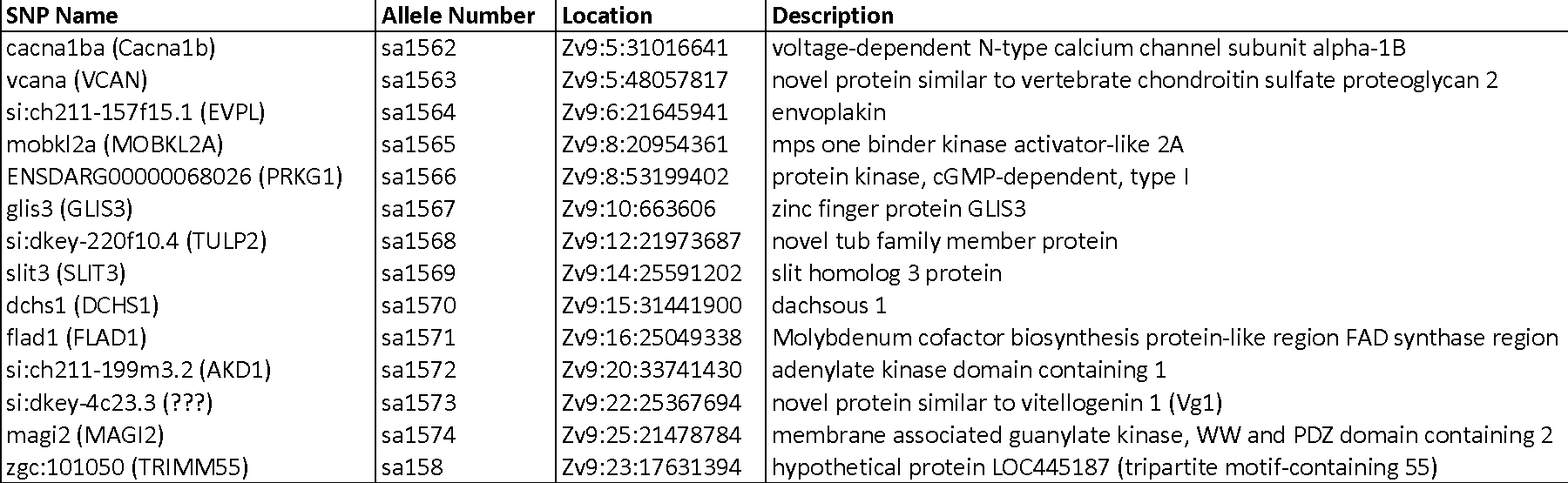 B)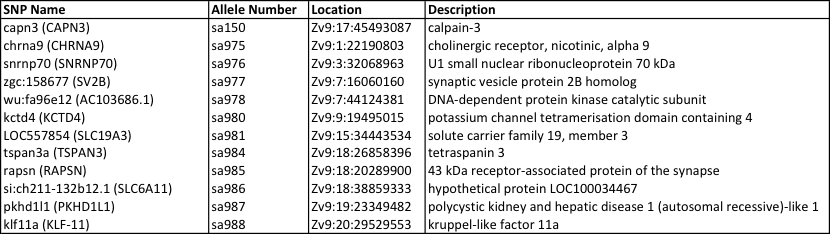 Supplementary Table 2. Supplementary Table 3: Supplementary Table 4.Supplementary Table 5: (A) (B)Supplementary Table 6: 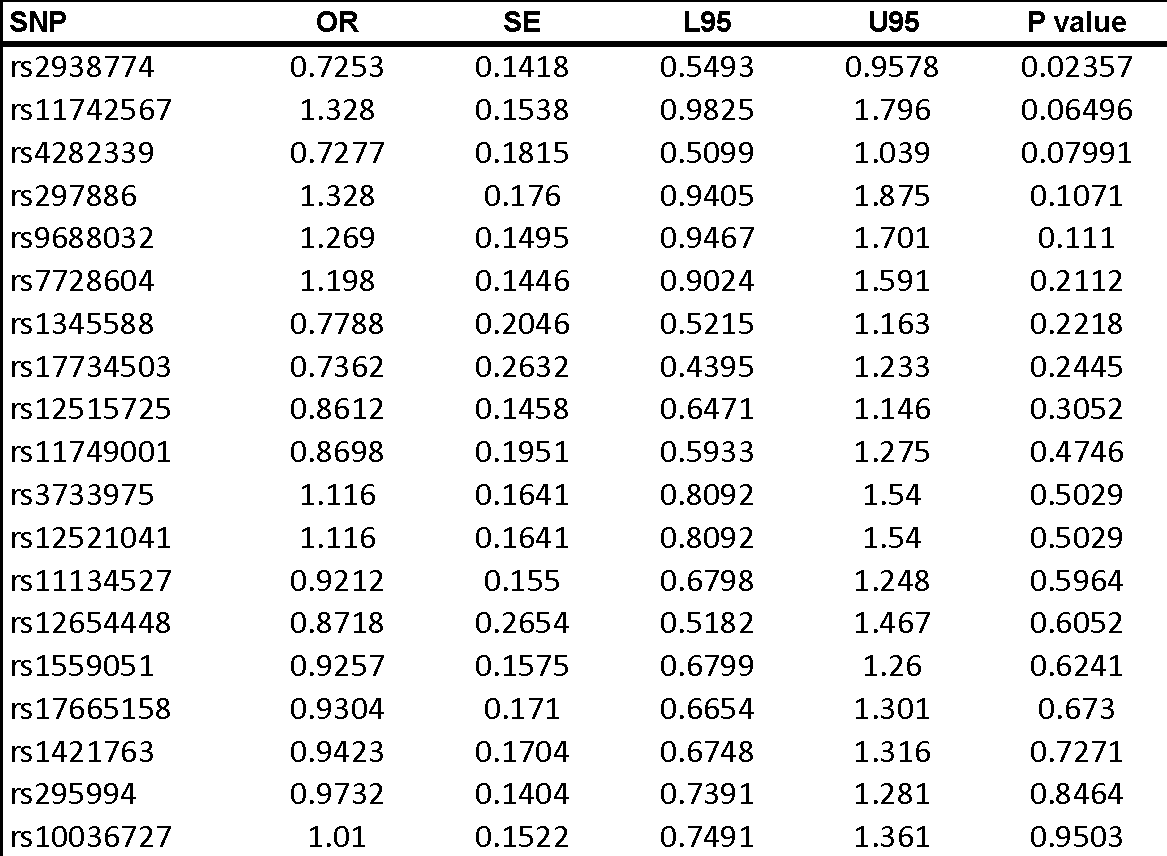 Supplementary Table 7: 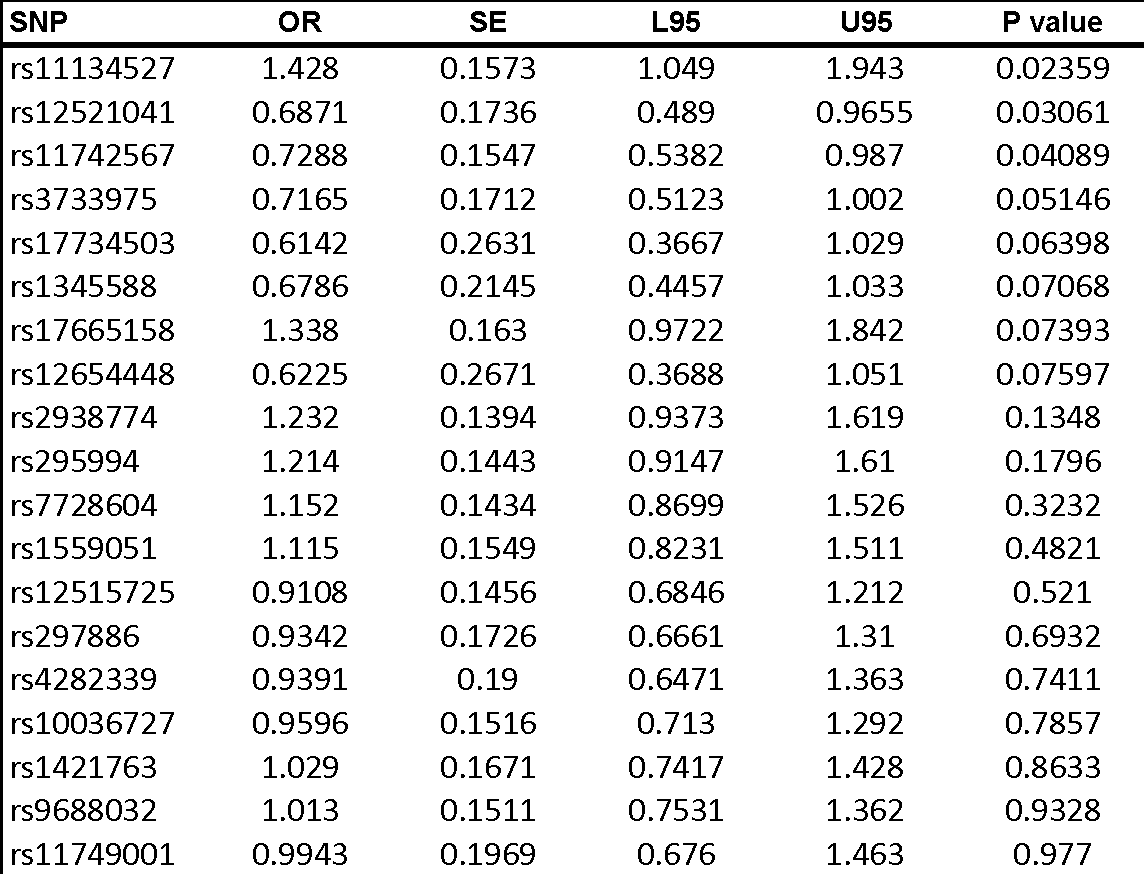 Supplementary Table 8. Gene nameTranscript IDSequence (5’ -> 3’)Fragment size (bp)Serotonergic pathwaySerotonergic pathwaySerotonergic pathwaySerotonergic pathwayhtr1aaNM_001123321.1 Forward: TTCTACATCCCGCTCATCCTCA180htr1aaNM_001123321.1 Reverse: CCTCCAAGTTTTACCCACCTCTC180htr1abNM_001145766.1 Forward: AAACACCGAGGCGAAGAGGAA99htr1abNM_001145766.1 Reverse: GGCAGCCAACACAGAATGAAAGT99htr2aXM_684208.9 Forward: TACGGTGGCTGGGAACATTTTAG 187htr2aXM_684208.9 Reverse: GGGACACAGTGATGCAGGGAAA 187htr5aNM_001126410.2Forward: TGGATCAAAGAGGACCAACACC 118htr5aNM_001126410.2Reverse: CTGAAACGTCACCGTGGCAT118htr2cl1NM_001129893.1 Forward: AACTTCTTCCTCCGCTCACTCG179htr2cl1NM_001129893.1 Reverse: ATGGCACACAGGTGCATGATGG179htr2cl2XM_001339004.7 Forward: CACAACCCCACCAACTTCTTCC152htr2cl2XM_001339004.7 Reverse: ACGTCCAGAAAGATCCACAGCG152htr4XM_021481160.1 XM_009291062.3 Forward: GTTTCTTTCCAAGCGCCTC168htr4XM_021481160.1 XM_009291062.3 Reverse: ACTTCTTCCATCTCAGGCATC168htr6XM_009297078.3 Forward: ACTACAGTCATCAGGAGCCACC147htr6XM_009297078.3 Reverse: GCCAGGCACTGAAGAATAGTCC147htr7XM_003199584.5 Forward: TGGATGTGATGTGCTGTACCGC118htr7XM_003199584.5 Reverse: GCCATGCACTTTCCACTCTGTC118slc6a4/ SERTNM_001039972.1Forward: ACCAGGGGCGAAGCCAAGCA117slc6a4/ SERTNM_001039972.1Reverse: GCCACAGGCCCCGCTGTTA117htr1bNM_001128709.1Forward: CCTTGTCGTCAGTTCTGGGT112htr1bNM_001128709.1Reverse: ATCAGAAAGTTCGCCGGTGT112Nicotinic pathwayNicotinic pathwayNicotinic pathwaychrna2NC_007128.7 Forward: TGGCTGCAGATCAGTCAAAGAC271chrna2NC_007128.7 Reverse: CCCTCTAACTGTCCCTTCACAA271chrna3Not found in BLASTForward: TGTACATCCGCCGATTACCGCT?chrna3Not found in BLASTReverse: TCCGCAGTCGGAGGGCAGTA?chrna4bENSDART00000018614.7Forward: TTACAAGAGGTTTGGGCGCT90chrna4bENSDART00000018614.7Reverse: ACAGACCAGTAGATCATCACTCC90chrna5NM_001017885.1Forward: GGCTCCCAGGTCGACATTCTC103chrna5NM_001017885.1Reverse: AACCCCGGTTACCAGTGGCCT103chrna6NM_001042684Forward: AGGCTCTTTCGTCGTTTATTC156chrna6NM_001042684Reverse: TCTCAGCCAAAGGTTTGTTTC156chrna7ENSDART00000171463.3 and ENSDART00000166391.2Forward: ACCGTGTCACATTGTTCATTCTC105chrna7ENSDART00000171463.3 and ENSDART00000166391.2Reverse: ACAGGTCTCTCCAGTGGGTTA105chrnb2bENSDART00000041625.7 and ENSDART00000185728.1Forward: CACAAAGTCACGCTCCGATAC160chrnb2bENSDART00000041625.7 and ENSDART00000185728.1Reverse: CCGTCGCTCTGAGCAGATAA160chrnb3bENSDARG00000038508.5Forward: CAGGAGTCAACCTCCGCTTT106chrnb3bENSDARG00000038508.5Reverse: TGAATCTGAACGCACTGGCT106chrnb4NC_007129.7 Forward: ATGTGAATGAATGGCGGTGTGTG203chrnb4NC_007129.7 Reverse: ATGCGCGTGTCAGATTTACCC203Dopaminergic pathwayDopaminergic pathwayDopaminergic pathwaydrd1bNM_001135976.2 Forward: TGGTTCCTTTCTGCAACCCA100drd1bNM_001135976.2 Reverse: AGTGATGAGTTCGCCCAACC100drd2aXM_009291617.3 and XM_005157501.4 Forward: TCCACAAAATCAGGAAAAGCGT106drd2aXM_009291617.3 and XM_005157501.4 Reverse: CAGCCAATGTAAACCGGCAA106drd3XM_021470111.1 and XM_005162673.4 Forward: ATCGAGTTTCGCAGAGCCTT95drd3XM_021470111.1 and XM_005162673.4 Reverse: TCCACAGTGTCTGAAAGCCG95slc6a3NM_131755.1Forward: GCCTGGTTTTACGGAGTGGA66slc6a3NM_131755.1Reverse: GGAGGATTGAAGGTGGCGAA66Adrenergic pathwayAdrenergic pathwayAdrenergic pathwayadra1aaNM_001324454.1Forward: AAGAAGGCCGCCAAGACTTT114adra1aaNM_001324454.1Reverse: GTCCGAGGGTCTGTACGTTG114adra1dXM_691951.6Forward: AAGCTGCTAAAACCCTCGCC103adra1dXM_691951.6Reverse: GGCTTCAGAGCTGGGAAGAAT103adra2bNM_207638.1Forward: AAAAGCCAGGCCTCCAACTT92adra2bNM_207638.1Reverse: GGGCTTGCAGAAGGTTGTTG92adra2cNM_207639.1Forward: CGCCGTTTTAACGAGCAGAG87adra2cNM_207639.1Reverse: AGTGTGGCCACCAGAATGTC87adra2daNM_194364.2Forward: CATCATCCTCGTGGTGTCCC188adra2daNM_194364.2Reverse: ATCCCATGATCTCGTTGGCG188adra2dbNM_194365.1Forward: TGCCACTTTGGTCATTCCGT88adra2dbNM_194365.1Reverse: AGCCAGGTAGAAAGCACACC88Cohort nameNCountryCohort descriptionClinicalTrials.gov IDMean age (years)% femaleSmoking phenotypes investigatedN heavy smokersViDiCO 272UKSubjects with mild, moderate or severe chronic obstructive pulmonary disease (COPD) treated with the same bi-monthly 3mg vitamin D3 intervention. NCT0097787364.640Tobacco consumption; smoking cessation (current vs ever smokers)249ViDiAs 293UKAdult patients with asthma treated with inhaled corticosteroids treated with a bi-monthly 3mg vitamin D3 intervention NCT009783154756Tobacco consumption; smoking cessation (current vs ever smokers)17ViDiFLU 298UKAdults in sheltered accommodation given 10 mcg vitamin D3 daily as well as bi-monthly 3mg vitamin D3 interventionsNCT0106987466.866Tobacco consumption; smoking cessation (current vs ever smokers)66Finnish Twins 1915, 1715, 1726*FinlandStudy sample ascertained from the Finnish Twin Cohort study (N=35834 adult twins) concordant for moderate to heavy smoking  NA5548DSM-IV nicotine dependence symptoms; Fagerström scores; cigarettes smoked each day; sensation felt after smoking first cigarette and time to first cigarette in the morningNAGENE SNPSequence nameSequenceCYP3A4rs2740574ForwardCCAGGCATAGGTAAAGATCTGTAGGTReverseCTCAAGTGGAGCCATTGGCATAReportersACAAGGGCAAGAGAG and ACAAGGGCAGGAGAGCUBNrs3740165ForwardGCAATGAGATTAAATCTTCAGGAAACACAReverseCTGGAGGTATAGGAAGCAGTGAAGReportersCCGCCATATGGCCTG and CGCCATACGGCCTGRXRArs7861779ForwardTGGCCCATGCACGAGTAGReverseACCGAGACAGGCCAAACTCReportersCAGCAGAGGTGGCCGA and CAGCAGAGATGGCCGAGene nameGene nameGene nameGene nameGene nameGene nameGene nameGene nameGene nameGene nameGene nameGene nameGene nameFishCPP Change Score slit3cacnevcanevplmob3aprkg1glis3tulp2dchs1flad1akd1magI2trimm5510WTWTHETWTHETHETWTHOMWTHOMHOMHETWT20.01WTHETHETWTHETHETHETHOMWTHOMHOMWTHET30.07WTWTWTWTHETHETHETWTWTWTWTHETWT40.15WTWTHETWTHOMHETHETHETWTHETHETWTHET50.32HETHOMHOMWTHOMHETWTWTWTWTWTHETWT60.43HETHETWTWTHETHETWTHETWTWTHETHOMWT70.44HETWTHETWTWTHETWTHETWTWTHETWTWT80.47HETWTHETWTHETHETHETHETWTHETHETWTWT90.51HETWTWTWTWTHOMWTWTWTHETWTHOMHET100.6HETWTWTWTHETHOMHETWTWTHETWTHETWTP-valueP-value7.66x10-50.6910.259-0.236-0.6020.481-0.9810.4180.730.51Gene nameGene nameGene nameGene nameGene nameGene nameGene nameGene nameGene nameGene nameGene nameGene nameFish numberCPP Change Scores tspan3araspna9capn3klf11akctd4slc6a11pkhd1l1slc19a3sv2bsnrnp70ac101036861-0.38HETWTWTHETWTHETHETWTWTWTWTWT2-0.28HETHOMWTHETWTWTHETWTWTWTWTWT3-0.27HETWTHETHETWTWTHETWTWTHETWTWT4-0.23WTWTWTWTHETHETWTHETWTWTWTWT5-0.21WTWTWTHETWTWTHETHOMWTWTWTWT6-0.18WTHOMWTWTWTWTWTHOMWTWTWTWT7-0.17HETHOMHETWTWTHETHETHETWTWTWTWT8-0.17HETHOMWTHETHETWTHETWTWTHETWTWT9-0.12WTWTHETWTWTHETWTWTWTHOMWTWT10-0.09WTWTHETHETWTHETWTWTWTHETWTWT11-0.09WTWTHETWTHETHETWTWTWTHOMWTWT12-0.07HETHOMHETWTWTHETWTWTWTHOMWTWT130.04HETWTHETWTHETWTHETWTWTHETWTWT140.07HETHOMHETWTWTWTWTHOMWTHOMWTWTP-value0.5830.7920.3390.9110.3180.2520.6970.499-0.269--Gene nameMean (SD)Slit3+/+Mean (SD)Slit3sa1569/-Mean (SD)Slit3sa1569/sa1569F (DFn, DFd)pSerotonergic pathwaySerotonergic pathwaySerotonergic pathwaySerotonergic pathwaySerotonergic pathwaySerotonergic pathwayhtr1aa5.30 x 10-41.43 x 10-31.27 x 10-3F (2, 6) = 440.0003(2.60 x 10-5)(1.53 x 10-4)(1.53 x 10-4)htr1ab8.63 x 10-49.30 x 10-49.23 x 10-4F (2, 6) = 0.25940.7797(1.25 x 10-4)(1.54 x 10-4)(8.62 x 10-5)htr2a5.87 x 10-47.43 x 10-45.73 x 10-4F (2, 6) = 0.89870.4556(1.05 x 10-4)(2.35 x 10-4)(1.53 x 10-4)htr5a2.90 x 10-55.20 x 10-54.73 x 10-5F (2, 6) = 0.46940.6465(2.20 x 10-5)(4.22 x 10-5)(2.41 x 10-5)htr2cl11.13 x 10-31.43 x 10-31.33 x 10-3F (2, 6) = 1.5000.2963(1.16 x 10-4)(3.22 x 10-4)(1.53 x 10-4)htr2cl23.87 x 10-56.50 x 10-55.17 x 10-5F (2, 6) = 0.94130.4410(5.13 x 10-6)(3.21 x 10-5)(2.46 x 10-5)htr41.02 x 10-31.40 x 10-31.43 x 10-3F (2, 6) = 7.6540.0223(1.33 x 10-4)(2.00 x 10-4)(5.77 x 10-5)htr61.50 x 10-56.17 x 10-54.23 x 10-5F (2, 6) = 4.1840.0728(2.00 x 10-6)(3.26 x 10-5)(1.07 x 10-5)htr71.23 x 10-41.12 x 10-41.73 x 10-4F (2, 6) = 0.89300.4576(3.11 x 10-5)(5.35 x 10-5)(8.39 x 10-5)slc6a4/ sert1.40 x 10-32.00 x 10-31.83 x 10-3F (2, 6) = 3.4080.1026(1.00 x 10-4)(4.36 x 10-4)(2.31 x 10-4)htr1b9.53 x 10-41.33 x 10-31.13 x 10-3F (2, 6) = 1.6170.2744(4.51 x 10-5)(4.16 x 10-4)(1.62 x 10-4)Overall serotonergic 6.09 x 10-48.69 x 10-48.00 x 10-4F (2, 30) = 0.51370.6034Overall serotonergic (5.01 x 10-4)(7.05 x 10-4)(6.51 x 10-4)nicotinic pathwaynicotinic pathwaynicotinic pathwaynicotinic pathwaynicotinic pathwaynicotinic pathwaychrna21.49 x 10-51.60 x 10-53.80 x 10-7F (2, 6) = 0.84310.4757(6.47 x 10-6)(2.77 x 10-5)(2.82 x 10-7)chrna33.53 x 10-44.13 x 10-43.70 x 10-4F (2, 6) = 1.0440.4081(5.03 x 10-5)(4.62 x 10-5)(6.00 x 10-5)chrna4b4.13 x 10-46.10 x 10-45.73 x 10-4F (2, 6) = 5.8360.0391(4.51 x 10-5)(1.05 x 10-4)(6.11 x 10-5)chrna51.43 x 10-32.00 x 10-31.90 x 10-3F (2, 6) = 2.9060.1311(1.53 x 10-4)(3.61 x 10-4)(3.61 x 10-4)chrna62.13 x 10-32.63 x 10-32.23 x 10-3F (2, 6) = 2.3330.178(5.77 x 10-5)(5.03 x 10-4)(1.16 x 10-4)chrna75.75 x 10-58.53 x 10-57.50 x 10-5F (2, 6) = 0.41010.6808(5.04 x 10-5)(4.15 x 10-5)(8.72 x 10-6)chrnb2b5.20 x 10-49.67 x 10-48.40 x 10-4F (2, 6) = 18.180.0028(2.00 x 10-5)(1.53 x 10-4)(5.00 x 10-5)chrnb3b6.27 x 10-68.73 x 10-51.45 x 10-4F (2, 6) = 5.8700.0387(3.51 x 10-6)(2.47 x 10-5)(8.26 x 10-5)chrnb44.70 x 10-57.57 x 10-55.93 x 10-5F (2, 6) = 0.87180.4652(9.17 x 10-6)(3.84 x 10-5)(2.40 x 10-5)Overall nicotinic 5.53 x 10-47.65 x 10-46.89 x 10-4F (2, 24) = 0.14550.8654Overall nicotinic (7.44 x 10-4)(9.46 x 10-4)(8.32 x 10-4)dopaminergic pathwaydopaminergic pathwaydopaminergic pathwaydopaminergic pathwaydopaminergic pathwaydopaminergic pathwaydrd1b1.65 x 10-32.15 x 10-32.01 x 10-3F (2, 6) = 4.3330.0685(2.46 x 10-4)(2.66 x 10-4)(7.00 x 10-5)drd2a6.42 x 10-48.72 x 10-48.29 x 10-4F (2, 6) = 1.4840.2995(1.25 x 10-4)(2.51 x 10-4)(1.11 x 10-4)drd31.30 x 10-31.53 x 10-31.60 x 10-3F (2, 6) = 5.1540.0498(1.00 x 10-4)(1.53 x 10-4)(1.00 x 10-4)slc6a35.43 x 10-45.80 x 10-46.60 x 10-4F (2, 6) = 4.0890.0758(3.51 x 10-5)(6.25 x 10-5)(5.20 x 10-5)Overall dopaminergic 1.04 x 10-31.28 x 10-31.28 x 10-3F (2, 9) = 0.20250.8203Overall dopaminergic (5.32 x 10-4)(7.02 x 10-4)(6.39 x 10-4)adrenergic pathwayadrenergic pathwayadrenergic pathwayadrenergic pathwayadrenergic pathwayadrenergic pathwayadra1aa1.20 x 10-31.70 x 10-31.57 x 10-3F (2, 6) = 4.8920.0549(1.73 x 10-4)(2.65 x 10-4)(1.53 x 10-4)adra1d8.30 x 10-49.43 x 10-48.63 x 10-4F (2, 6) = 0.29540.7545(8.72 x 10-5)(2.89 x 10-4)(1.10 x 10-4)adra2b3.93 x 10-35.23 x 10-34.43 x 10-3F (2, 6) = 12.900.0067(2.52 x 10-4)(3.79 x 10-4)(3.06 x 10-4)adra2c1.30 x 10-31.60 x 10-31.50 x 10-3F (2, 6) = 3.5000.0983(1.00 x 10-4)(2.00 x 10-4)(1.00 x 10-4)adra2da3.27 x 10-44.17 x 10-44.00 x 10-4F (2, 6) = 3.0050.1247(2.31 x 10-5)(7.51 x 10-5)(2.65 x 10-5)adra2db2.90 x 10-42.87 x 10-43.57 x 10-4F (2, 6) = 0.66300.5494(9.54 x 10-5)(8.02 x 10-5)(7.51 x 10-5)Overall adrenergic 1.31 x 10-31.70 x 10-31.52 x 10-3F (2, 15) = 0.088650.9156Overall adrenergic (1.35 x 10-3)(1.83 x 10-3)(1.52 x 10-3)